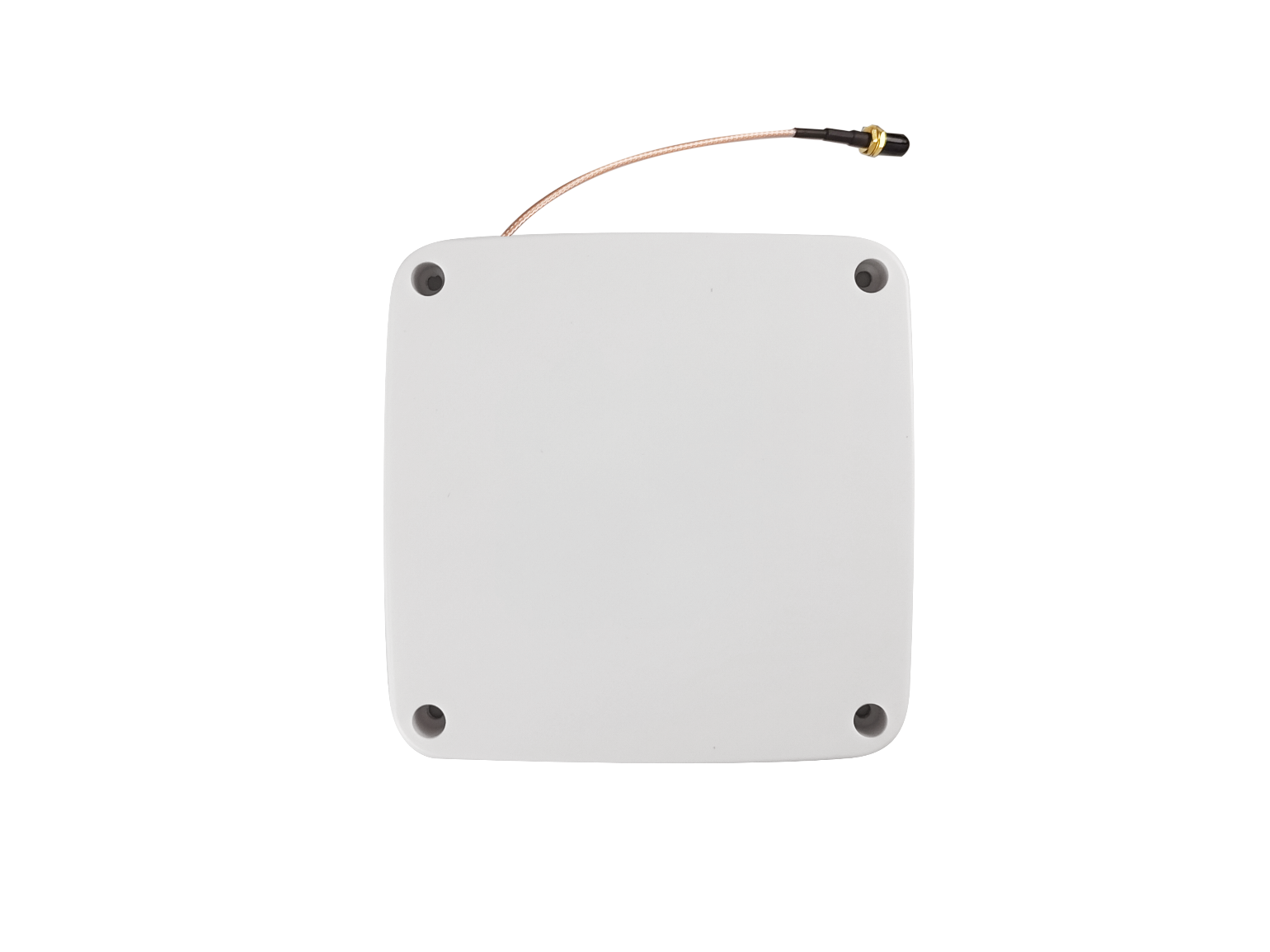 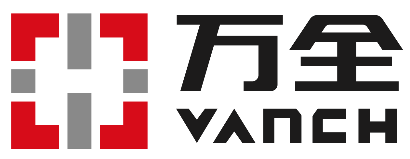 产品特性：超高频天线-902-928MHz-5dBi-圆极化-引出RG316线15CM 接SMA母头-尺寸134*134*21mm应用场景：工业产线、智能柜体场景。四周孔位锁螺丝安装。产品参数：产品尺寸：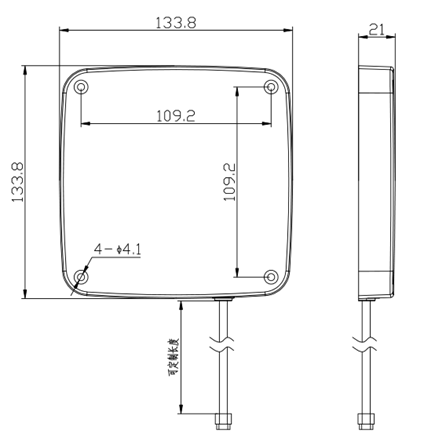 参考方向图：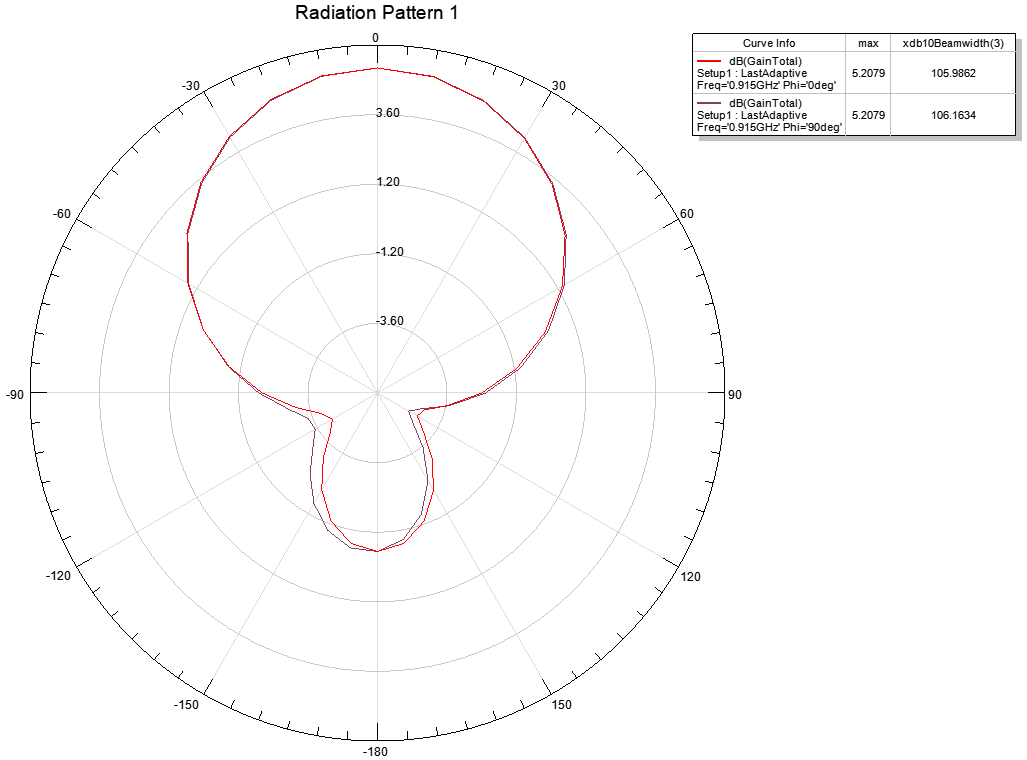 产品型号VA-Q134R性 能 指 标性 能 指 标频率范围 Frequency Range(MHz)865-868/902-928增益Gain(dBi)5dBi半功率角Beam Width(°)Hor:100 Ver:100驻波比VSWR≤1.3阻抗Impedance(Ω)50极化方式Polarization圆极化轴比axial ratio(dB)≤3最大功率MAX.Power(W)50防雷保护 直流接地物 理 参 数物 理 参 数接头ConnectorSMA-male接头位置侧面引出天线尺寸Dimension(mm)134*134*21mm净重Antenna weight(kg)0.11辐射材料Reflector materialF4B天线罩材料ABS天线罩颜色白色工作温度-40～55